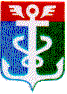 РОССИЙСКАЯ ФЕДЕРАЦИЯПРИМОРСКИЙ КРАЙ
ДУМА НАХОДКИНСКОГО ГОРОДСКОГО ОКРУГАРЕШЕНИЕ__.__.2023                                                                                                                ПРОЕКТО внесении изменения в решение Думы Находкинского городского округа от 26.01.2022 № 1016 «Об установлении границ общественной организации «Территориальное общественное самоуправление «Изумрудный город» Находкинского городского округа»    Дума Находкинского городского округаР Е Ш И Л А:Внести в решение Думы Находкинского городского округа от 26.01.2022          № 1016 «Об установлении границ общественной организации «Территориальное общественное самоуправление «Изумрудный город» Находкинского городского округа» изменение, изложив пункт 1 в следующей редакции:«1. Установить следующие границы общественной организации «Территориальное общественное самоуправление «Изумрудный город» Находкинского городского округа» в г. Находка: -  с восточной стороны границы проходят вдоль улицы Бокситогорской (автомобильная дорога);- с северной стороны границы включают земельные участки с кадастровыми номерами: 25:31:010206:4399, 25:31:010206:4401, 25:31:010206:4400;-  с западной стороны границы проходят вдоль границ участка с кадастровым номером: 25:31:010206:1100;- с южной стороны границы проходят вдоль границ участков с кадастровыми номерами: 25:31:010206:959, 25:31:010206:965, 25:31:010206:750, 25:31:010206:4921, 25:31:010206:791.В границах указанной территории расположены 17 частных малоэтажных жилых домов по улице Изумрудной: №№ 11, 15, 19, 25, 27, 31, 32, 32А, 33/1, 33/2, 33/3, 33/4, 34/1, 34/2, 34/3, 38, 40. Границы не учитывают земельные участки с кадастровыми номерами: 25:31:010206:61, 25:31:010206:4961, 25:31:010206:1038.Территории, закрепленные в установленном порядке за учреждениями, предприятиями и организациями, не входят в состав территории общественной организации «Территориальное общественное самоуправление «Изумрудный город» Находкинского городского округа».» Настоящее решение вступает в силу со дня его принятия.Председатель Думы 		     			                                    А.В. Кузнецов